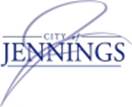 RECREATION PART-TIME SITE MONITORThe City of Jennings is accepting applications for a parttime Site Monitor for the Recreation Department. Duties include: overseeing the activity sites, installation and removal of program equipment, maintaining a safe and clean environment for participants and spectators. Rate of pay is $11.15 per hour. Application available at Jennings City Hall or online at www.cityofjennings.org NO RESUMES ACCEPTED WITHOUT COMPLETION OF OUR APPLICATION! Completed applications may be delivered to City Hall, mailed, emailed to jobs@cityofjennings.org or faxed to 314-388-3999. Applications accepted until April 13, 2021 at 5 p.m.The City of Jennings is an equal opportunity employer.  All applicants will be considered for employment without attention to race, color, religion, sex, sexual orientation, gender identity, national origin, veteran or disability status. 